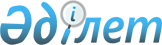 Мәслихаттың 2014 жылғы 30 қазандағы № 235 "Мүгедектер қатарындағы кемтар балаларды үйде оқытуға жұмсаған шығындарын өндіріп алу туралы" шешіміне өзгерістер енгізу туралы
					
			Күшін жойған
			
			
		
					Қостанай облысы Бейімбет Майлин ауданы мәслихатының 2019 жылғы 23 қыркүйектегі № 311 шешімі. Қостанай облысының Әділет департаментінде 2019 жылғы 27 қыркүйекте № 8678 болып тіркелді. Күші жойылды - Қостанай облысы Бейімбет Майлин ауданы мәслихатының 2020 жылғы 15 мамырдағы № 383 шешімімен
      Ескерту. Күші жойылды - Қостанай облысы Бейімбет Майлин ауданы мәслихатының 15.05.2020 № 383 шешімімен (алғашқы ресми жарияланған күнінен кейін күнтізбелік он күн өткен соң қолданысқа енгізіледі).
      "Қостанай облысының Таран ауданын қайта атау туралы" Қазақстан Республикасы Президентінің 2019 жылғы 24 маусымдағы № 29 Жарлығына сәйкес ауданның мәслихаты ШЕШІМ ҚАБЫЛДАДЫ:
      1. Мәслихаттың "Мүгедектер қатарындағы кемтар балаларды үйде оқытуға жұмсаған шығындарын өндіріп алу туралы" 2014 жылғы 30 қазандағы № 235 шешіміне (2014 жылғы 27 қарашада "Маяк" газетінде жарияланған, Нормативтік құқықтық актілердің мемлекеттік тіркеу тізілімінде № 5164 болып тіркелген) мынадай өзгерістер енгізілсін:
      көрсетілген шешімнің кіріспесінде "аудандық мәслихат" сөз тіркесі "ауданның мәслихаты" деп ауыстырылсын;
      көрсетілген шешімнің 2-тармағының 1) тармақшасы жаңа редакцияда жазылсын:
      "1) оқытуға жұмсаған шығындарын өндіріп алуды "Бейімбет Майлин ауданы әкімдігінің жұмыспен қамту және әлеуметтік бағдарламалар бөлімі" мемлекеттік мекемесі жүргізеді;".
      2. Осы шешім алғашқы ресми жарияланған күнінен кейін күнтізбелік он күн өткен соң қолданысқа енгізіледі.
					© 2012. Қазақстан Республикасы Әділет министрлігінің «Қазақстан Республикасының Заңнама және құқықтық ақпарат институты» ШЖҚ РМК
				
      Сессия төрағасы

Ж. Курмангалиев

      Аудан мәслихатының хатшысы

С. Сапабеков
